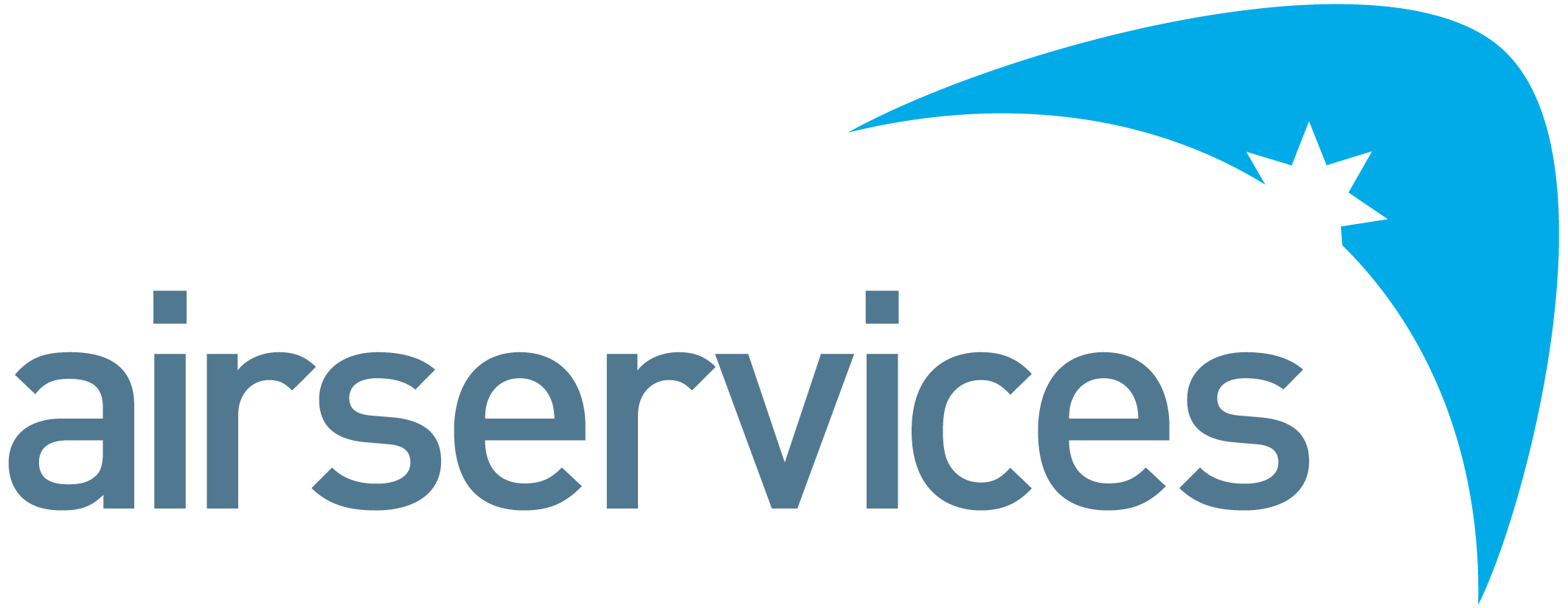 Implementation Manager Airservices is a government-owned organisation providing safe, secure, efficient and environmentally responsible services to the aviation industry. Each year we manage over four million aircraft movements carrying more than 140 million passengers, and provide air navigation services across eleven per cent of the world’s airspace. Airservices has two major operating centres in Melbourne and Brisbane and a corporate office in Canberra. We operate 29 air traffic control towers at international and regional airports, and provide aviation rescue fire-fighting services at 26 Australian airports.The Royal Australian Air Force is charged with providing Air and Space Power to the Australian Government to achieve its national security outcomes. Within the Royal Australian Air Force, Number 44 Wing is charged with providing Air Traffic Control services, operating twelve air traffic control towers and nine approach control facilities across Australia as well as providing tactical battlefield airspace control from deployed locations. The OneSKY Australia Program is responsible for the planning, development and implementation of Airservices next generation services including the future Civil-Military Air Traffic Management System (CMATS) through the Program – a joint activity with the Department of Defence. The Program also includes the modernisation of interfaces through System Integration and Modernisation Program (SIMP) and the delivery of the Airservices Defence OneSKY Towers (ADOT) Program.The OneSKY Program is enabling the fundamental organisational and industry transformation required to maximise the benefits and value of the future system as expected by Airservices and Defence customers and stakeholders.The Implementation Manager, Technology Integration Team, will work as part of a joint team combining Airservices and Department of Defence personnel. You will provide expertise to support delivery for integration projects.  Ensuring that Projects are justified, scoped, costed and are suitably managed in accordance with agreed quality standards.You will form an integral part of the OneSKY Australia Program team; be high-performing and accountable; and continue to deliver Airservices record of safety, environmental, WHS, risk and compliance excellencePosition SpecificTo prepare all necessary documentation as required by the P3M Project Management  FrameworkTo be an active member of Project Governance GroupsManage project budgets and ensure monthly financial statements, quarterly forecasts and annual budgets are accurateEnsure schedules, resources and forecasts are accurateProduce accurate and timely monthly Project status reportsEffectively manage the Project costs ensuring all costs are capturedSuccessfully manage external contractor arrangements, resolving issues as they ariseManage a mix of internal and external technical and non technical staff to achieve project outcomes inline with the Project Management FrameworkRespond to emerging issues and develop appropriate strategies and plans, whilst managing and moderating the expectations of a wide group of stakeholdersProvide direction to interdependent projects across the Technology Integration Program as directed by the Technology Integration Program ManagerPeopleDevelop an effective working relationship with other Airservices staff to ensure that there is effective coordination of all activities in support of organisational objectivesDevelop high-quality and productive relationship with Airservices leadership and Defence counterparts to ensure effective co-ordination of all activities in support of organisational objectivesDevelop a high-performance team with an emphasis on accountable performanceThe incumbent is expected to work closely with the Joint Program members in order to gain acceptance and approval of the project outcomes.  The incumbent will also work closely with business stakeholder and subject matter experts within the business to ensure key project requirements are captured and articulated appropriatelyThe incumbent is required to develop relationships with Technology Enabelement to drive and facilitate knowledge transfer to operational staffSystems, Safety and Reporting ComplianceDemonstrate safety behaviours consistent with enterprise strategiesEfficient, Effective and AccountableResponsible for delivering projects on-time, within budget, to the desired quality and ensuring they adhere to the Project Management FrameworkQuality project management outputs measured through overall acceptance of outputs by accountable managers and impacted stakeholdersBuild and maintain effective working relationships with internal and external resources to ensure that project requirements are met and business needs are satisfiedCollaborates effectively with peers, notably the Integration Program Manager and Dependent Project ManagersProvides team with clear direction, motivates and empowers othersTakes responsibility for actions, outcomes and peopleAchievement of Program objectivesTo keep all project stakeholders informed and engagedCommercialSupport the Integration team to meet its legal and commercial obligations Participate in the financial management activities of the Integration team to support value for money outcomes.Supporting Integration Project budget and performance targetsSupport to value for money outcomes for commercial, legal and financial decisionsPeople and SafetyCompliance with risk, safety and environmental standards in a workplace free from discrimination and harassment, with a philosophy of continual improvement As the Implementation Project Manager, Technology Integration TeamIntegration Program ManagerIntegration Project MangersDefence Project MangersProject Managers, Technology, Deployment & TransitionOneSKY Project Management OfficeOneSKY Safety Assurance and Human Factors LeadOneSKY Risk teamAs part of the OneSKY Australia Program TeamOneSKY teammatesOneSKY stakeholdersEducation/ CertificationBachelor’s degree in either an IT, commercial, engineering or other relevant subject.Qualified in a project management methodologies (Prince 2, PMBOK or equivalent)Detailed knowledge of ITIL and project management tools such as Microsoft ProjectSpecialised Knowledge and Experience5-10 years years demonstrated experience in ICT project management roles in significant and relevant organisationsBroad knowledge of, and experience with, ICT technology Proven ability to manage and moderate the expectations of a wide group of stakeholdersDemonstrated experience in leading people including building relationships, teamwork, managing change, conflict resolution, time management, delegation and process improvement Demonstrated experience in managing projects to meet cost, time, quality, and scope, including financial reconciliationsDemonstrated sound judgement and business acumen, with a focus on resultsDesired experience in aviation / air traffic management systemsDesired experience working within an Australian Defence environmentStrong written and oral communication skills, including stakeholder, vendor and senior executive interactionAbility to work effectively in a matrixed organisation, drawing on other program capabilities (e.g. program assurance, transition planning and logistics)As a member of Airservices, you will consistently demonstrate performance standards and behaviours that meet Airservices Code of Conduct, as well as lead, coach and develop others in relation to the same. This includes:Treating everyone with dignity, respect and courtesyActing with honesty and integrityActing ethically and with care and diligenceComplying with all Airservices policies and procedures, and applicable Australian lawsDisclosing and taking reasonable steps to avoid any actual, potential or perceived conflict of interestBehaving in a way that upholds our vision, mission and values, and promotes the good reputation of Airservices.Position DetailReports ToIntegration Program Manager GroupOneSKY Australia ProgramClassificationASA8bLocationBrisbane, Melbourne, HobartReports – Direct
Total 4+Organisational EnvironmentPrimary Purpose of PositionAccountabilities and ResponsibilitiesKey Performance IndicatorsKey RelationshipsSkills, Competencies and QualificationsPerformance Standards and Behaviours